 Режиссерская  игра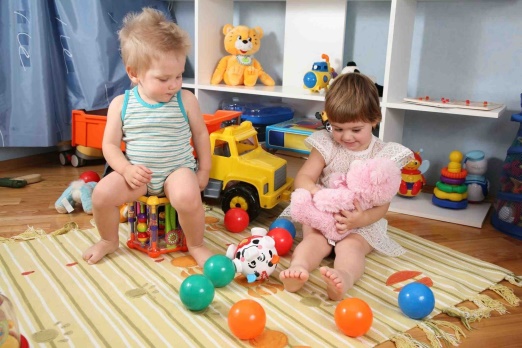 ВАЖНО: В своих первых режиссерских играх ребенок воспроизводит то, что происходит с ним в жизни, то, что он уже успел понаблюдать.В процессе игры малыш:Придумывает сюжет. Обычно, он простой (стройка, посещение поликлиники, магазин, детский сад, мама и папа ухаживают за ребенком, прочее). Также, это может быть сюжет из мультика или сказки. Причем в раннем детстве дети редко отступают от оригинала, они не дополняют и не распространяют его.Распределяет роли и сам же их и выполняет. Актеры в его игре — игрушки или предметы – заместители (ковер – это море, диван – сцена, расческа – микрофон, прочее). Ребенок оживляет игрушки – двигает ими, озвучивает. Каждый персонаж в свое игре имеет свой собственный голос. Играя в семью, он озвучивает маму и папу, лает за собаку, рычит за тигра, копирует двигатель автомобиля. Голосом он старается передать эмоции.ВАЖНО: Режиссерская игра у двухлеток – предпосылка сюжетно-ролевой игры у детей более старшего возраста. В 2 — 3 года дети, обычно, играют рядом друг с другом, в 4 — 6 лет – уже вместе.Для полноценной режиссерской игры малышу нужны:игровое пространство (столик, детская палатка, коврик, прочее)мелкие игрушки, которые ребенку удобно держать в рукахдекорации (кукольный дом, озеро, лес, автодорога, гаражи, зоопарк, прочее)С ребенком 2 — 3 лет можно поиграть в такие режиссерские игры:«Моя семья»«В деревне у бабушки»«В магазине»«В зоопарке»«На детской площадке»«Колобок», «Репка», «Теремок», другие сказки«Маша и Медведь», «Фиксики», другие мультики